Elementary Mathematics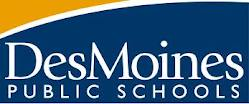 Professional Development Plan – Summer 2013Number SenseJune 24th + 25th8:00am – 4:00pmLocation: TBDAddition and SubtractionJune 17th + 18th8:00am – 4:00pmLocation: TBDMultiplication and DivisionJune 10th + 11th8:00am – 4:00pmLocation: TBDTarget Grade Level: Kindergarten – 1st  gradeFocus:Examine strategies for students to develop tools to think of numbers in many ways and in different contexts.Deepen understanding of The Common Core Standards in order to provide support of rigorous instruction and expectations of fluency and conceptual understanding with number sense.Collaboration with grade level teachers in the area of number sense using whole number quantities.In-depth exploration of the Mathematical Practice Standards. Target Grade Level:  2nd – 3rd gradeFocus:Examine strategies for addition and subtraction of whole numbers in connection with place value.Deepen understanding of The Common Core Standards in order to provide support of rigorous instruction and expectations of fluency and conceptual understanding with addition and subtraction.Collaboration with grade level teachers in the area of addition, subtraction, measurement and place value using whole number quantities.In-depth exploration of the Mathematical Practice Standards.Target Grade Level: 4th – 5th gradeFocus:Examine strategies for multiplying and dividing whole numbers and fractions. Deepen understanding of The Common Core Standards in order to provide support of rigorous instruction and expectations of fluency and conceptual understanding with properties of multiplication and division.Collaboration with grade level teachers in the area of multiplication and division of whole and fractions.In-depth exploration of the Mathematical Practice Standards.Cognitively Guided Instruction (CGI) – National Math ConferenceJuly 10 – 12th Des Moines, IAMarriot DowntownCognitively Guided Instruction (CGI) – National Math ConferenceJuly 10 – 12th Des Moines, IAMarriot DowntownCognitively Guided Instruction (CGI) – National Math ConferenceJuly 10 – 12th Des Moines, IAMarriot DowntownThe Seventh Biennial National Cognitively Guided Instruction Conference will be held at the Downtown Marriot in Des Moines this summer. It is a three-day conference with a Keynote Speaker and many breakout sessions focused around CGI. For more information or to register: http://www.cesmee.hs.iastate.edu/cgi/index.htmlThe Seventh Biennial National Cognitively Guided Instruction Conference will be held at the Downtown Marriot in Des Moines this summer. It is a three-day conference with a Keynote Speaker and many breakout sessions focused around CGI. For more information or to register: http://www.cesmee.hs.iastate.edu/cgi/index.htmlThe Seventh Biennial National Cognitively Guided Instruction Conference will be held at the Downtown Marriot in Des Moines this summer. It is a three-day conference with a Keynote Speaker and many breakout sessions focused around CGI. For more information or to register: http://www.cesmee.hs.iastate.edu/cgi/index.html